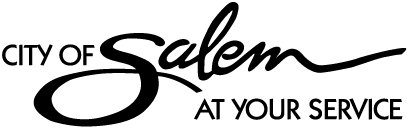 City of SalemADA Transition Plan Advisory CommitteeOctober 17, 202211:00 a.m.-12:00 p.m.Attend via Zoom:https://us02web.zoom.us/j/81722193976Submit comments via email atagamallo@cityofsalem.net or contact by telephone at 503-588-6211PARTICIPANTS Advisory Committee MembersTimothy Rocak, Penelope Moffatt, Julie Luedtke, Krista Gallagher, Julie Vranna, Kevin Ehrenshaft, Ben Sawyer, Lesley JohnsonStaff Gretchen Bennett, City Manager’s Office, Anthony Gamallo, Julie Warncke, Rick Barnes, Trevor Smith, Public WorksPlease declare potential or actual conflicts of interest prior to each item on the agenda.AGENDA 1. Welcome 2. Survey Results3. Draft Plan Review4. Feedback & Discussion 5. Next Steps for the PlanUpdated information concerning this project can be found at http://www.CityofSalem.net/ADA.This meeting is being conducted virtually, with remote attendance by the governing body. No in-person attendance is possible. Please submit written comments on agenda items, or pre-register to provide Public Comment on items not on the agenda, by 5 p.m. or earlier one day prior to the day of the meeting at agamallo@cityofsalem.net Special accommodations are available, upon request, for persons with disabilities or those needing sign language interpretation, or languages other than English. To request accommodations or services, please call 503-588-6255 (TTD/TTY 503-588-6439) at least two business days in advance. It is the City of Salem’s policy to assure that no person shall be discriminated against on the grounds of race, religion, color, sex, marital status, familial status, national origin, age, mental or physical disability, sexual orientation, gender identity, and source of income, as provided by Salem Revised Code 97. The City of Salem also fully complies with Title VI of the Civil Rights Act of 1964, Americans with Disabilities Act of 1990, and related statutes and regulations, in all programs and activities.